Posición, Velocidad y Aceleración: notas GuiadasLa rapidez, por sí sola, mide la rápido que se desplaza un objeto. La velocidad representa tanto la rapidez como la dirección en la que se desplaza. EjemplosLa función  en el intervalo cerrado  modela el desplazamiento vertical de una partícula a lo largo de una recta.1)   ¿A qué valor(es) de  es ? Describe el desplazamiento de la partícula.2)   ¿A qué valor(es) de  es ?3)   ¿En qué intervalo(s) es ? ?4)   ¿En qué intervalo(s) es ? ?5)   A partir de estos resultados, ¿cuándo se acelera la partícula en el intervalo de tiempo? ¿Cuándo disminuye su velocidad? Justifica tus respuestas. Velocidad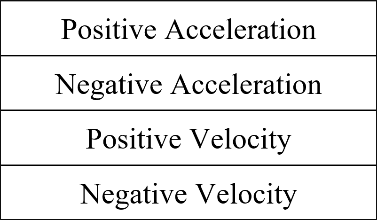 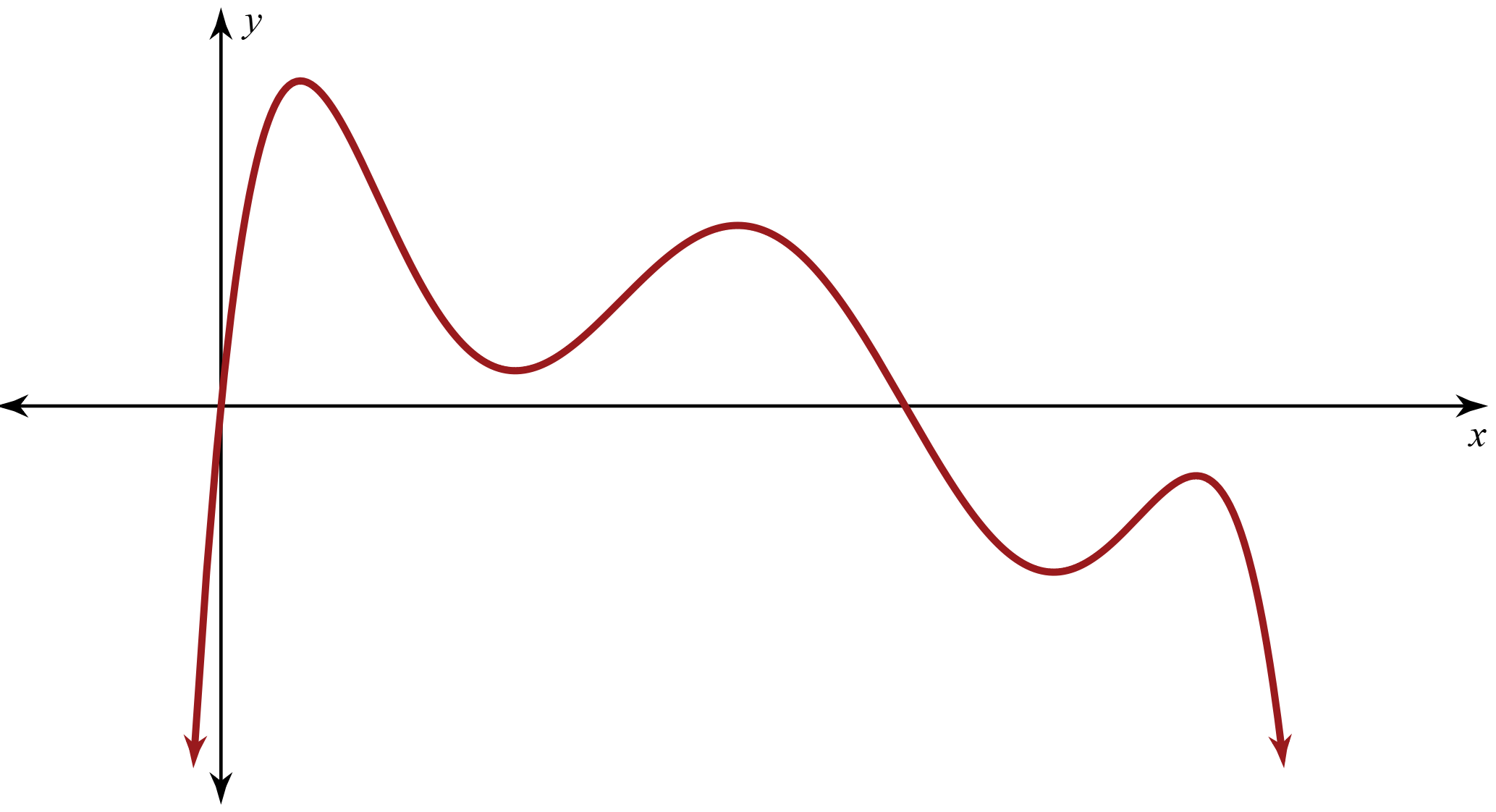 Rapidez = |Velocidad|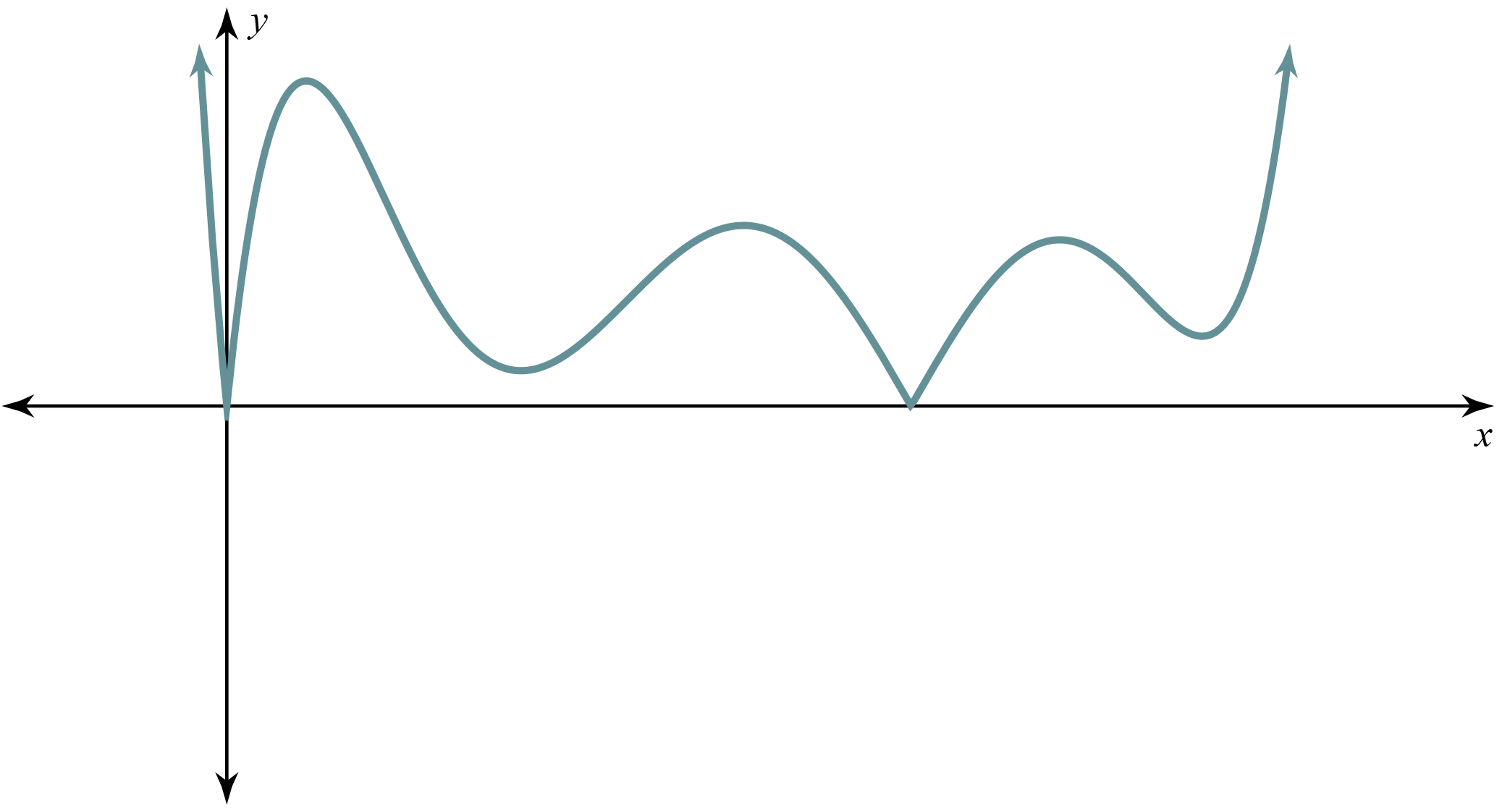 